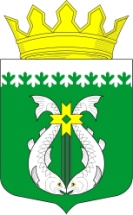 РОССИЙСКАЯ ФЕДЕРАЦИЯРЕСПУБЛИКА КАРЕЛИЯСОВЕТ ДЕПУТАТОВ МУНИЦИПАЛЬНОГО ОБРАЗОВАНИЯ «СУОЯРВСКИЙ РАЙОН»   XLIII сессия                                                                                     IV  созывРЕШЕНИЕ28 апреля 2022 года                                                                             № 404Об итогах работы районной комиссии по делам несовершеннолетних и защите их прав на территории муниципального образования «Суоярвский район» в 2021 году      Заслушав информацию об итогах работы районной комиссии по делам несовершеннолетних и защите их прав на территории муниципального образования «Суоярвский район» в 2021 году, Совет депутатов муниципального образования «Суоярвский район» решил: Информацию об итогах работы районной комиссии по делам несовершеннолетних и защите их прав на территории муниципального образования «Суоярвский район» в 2021 году принять к сведению.Признать работу районной комиссии по делам несовершеннолетних и защите их прав на территории муниципального образования «Суоярвский район» в 2021 году «удовлетворительной».Председатель Совета депутатов МО «Суоярвский район»,Глава  муниципального образования«Суоярвский район	   Н.В. Васенина    